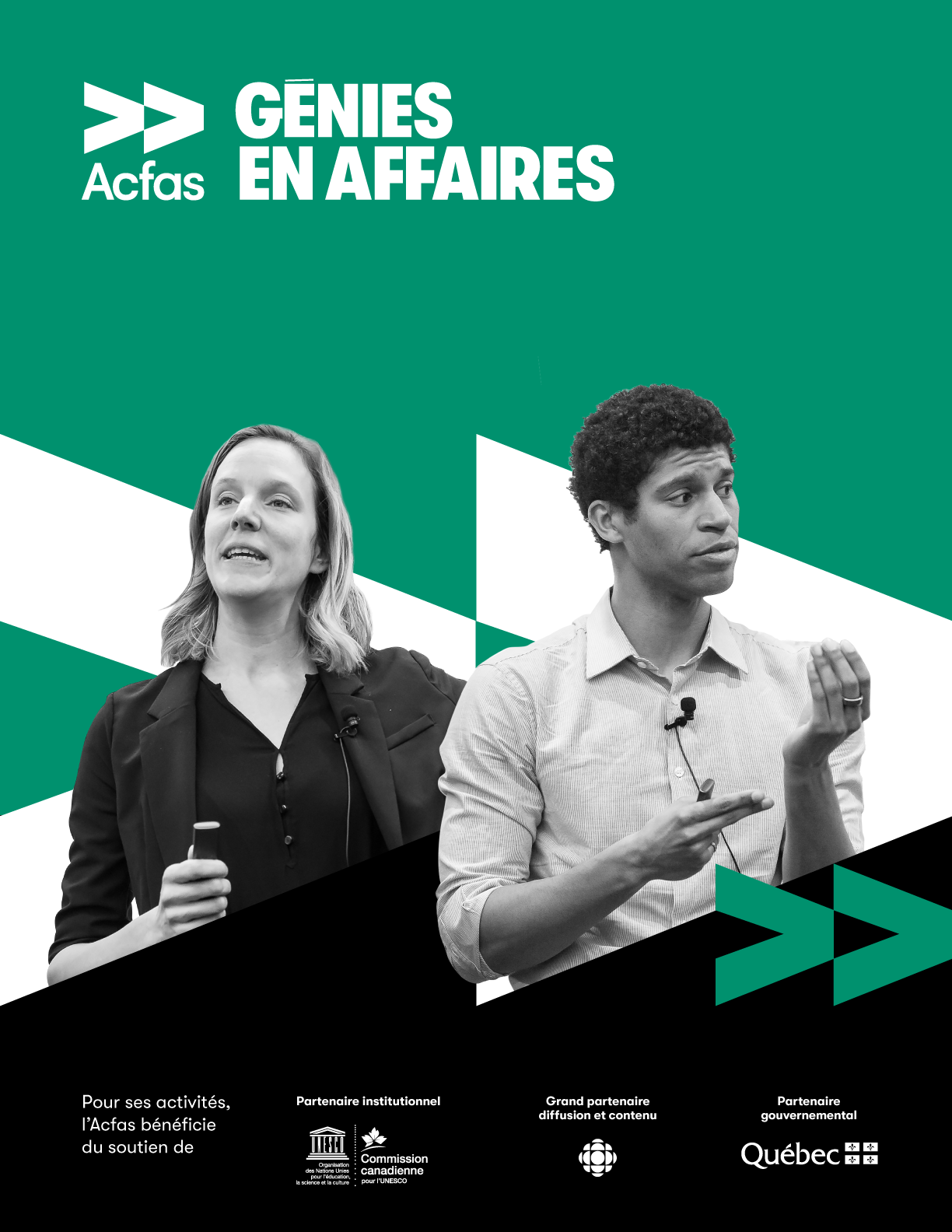 LOJIQ - Les Offices jeunesse internationaux du Québec souhaite soutenir la participation d'un étudiant francophone d’un des pays visés par l'Initiative jeunesse de lutte contre les changements climatiques au volet IJLCC du concours Génies en affaires de l’Acfas. Cet événement se déroule en ligne le 29 mars 2022.
Le volet IJLCC se tient en parallèle du concours Génies en affaires : le projet sélectionné obtiendra le soutien financier de LOJIQ et sera présenté devant le grand public, mais il ne sera pas soumis à la délibération du jury. À ce titre, le jeune sélectionné ne concourra pas pour les prix dédiés aux jeunes finalistes du Canada. Il permettra au jeune sélectionné de valoriser ses qualités d'innovateurs et de parfaire ses aptitudes en développement d’affaires et en communication, tout en donnant la possibilité de faire connaître son innovation technologique au grand public. Le concours Génies en affaires est organisé par l’Acfas. Dossier de candidature au volet IJLCC1. Titre du projet :  _______________________________________2. Mission ou slogan :  ___________________________________3. Présentation générale du projet :4. Présentation de l’innovation :5. Plan d’affaires :6. LIEN VERS VOTRE PRÉSENTATION VIDÉO (3 MINUTES MAXIMUM):____________________________________(Lien vers une plateforme de type youtube, vimeo, etc. )7. Documents à joindre avec ce document sur votre profil LOJIQ :Un curriculum vitae actualiséUne preuve d'inscription à un établissement d'enseignement supérieur pour l'année 2021-2022Ce volet est rendu possible grâce à :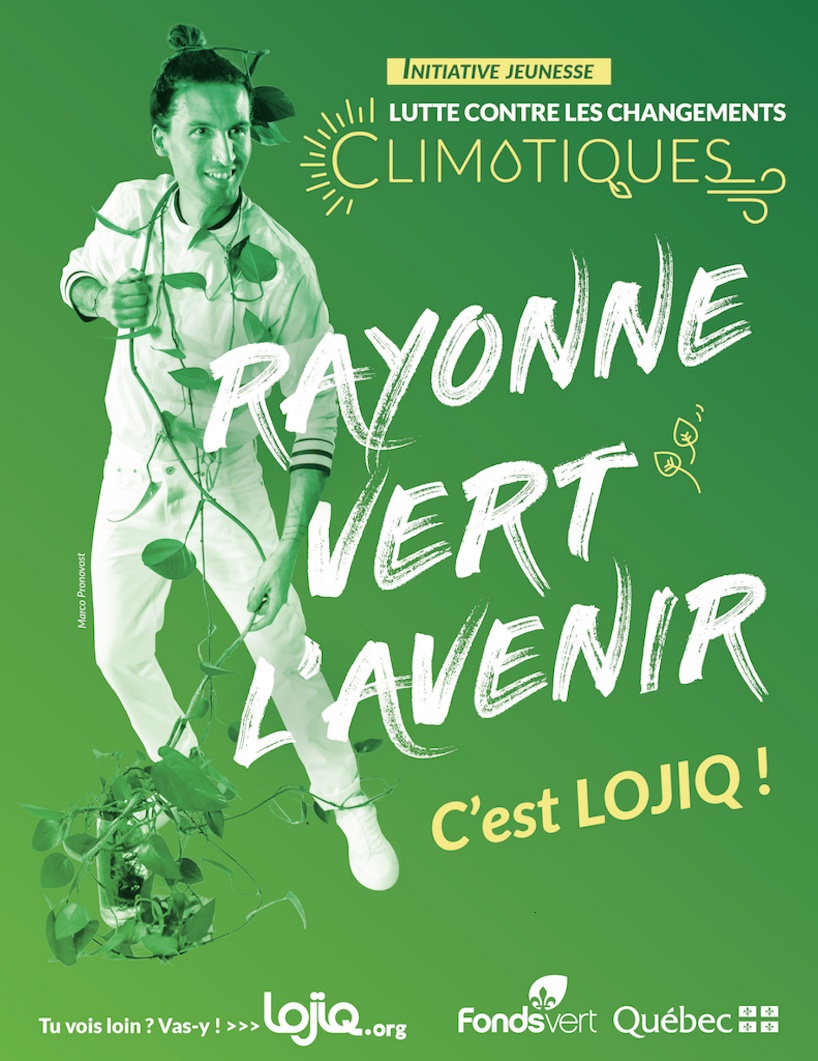 Veuillez résumer ici votre projet et le lien avec votre domaine de recherche (250 mots maximum – explication du projet en général, genèse, innovation et contexte général) :Le problèmeVeuillez indiquer en quoi votre innovation répond à un réel besoin et présenter l’écosystème dans lequel elle se situe (250 mots maximum) :La solutionVeuillez indiquer comment vous proposez de régler le problème présenté plus haut et en quoi cette solution est amenée à être un incontournable. Indiquez comment vous êtes arrivés à développer cette idée (250 à 300 mots maximum) :L’innovationVeuillez présenter votre technologie, son stade de développement et les développements requis à court terme pour mettre au point un produit commercialisable. Veuillez également indiquer la propriété intellectuelle et les réglementations qui y sont associées (250 à 300 mots maximum).Marché exploitableVeuillez présenter le marché que vous souhaitez rejoindre (250 mots maximum) :Les concurrentsVeuillez présenter vos concurrents éventuels et en quoi votre innovation est différente et/ou meilleure (250 mots maximum) :